			Hornsby Shire Council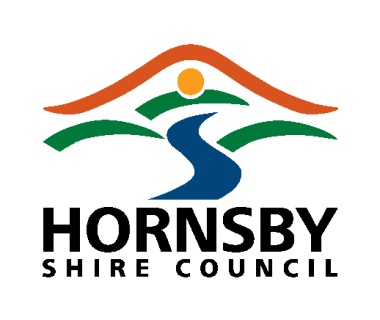 Service  Trust  Innovation  RespectCouncil overviewHornsby Shire is home to approximately 150,000 people. The traditional owners of the Shire are the Aboriginal people of the Darug and Guringai language groups. Hornsby Shire covers about 500 square kilometres and two thirds of the Shire comprises national park and bushland, with major waterways and rural landscape in the north and higher population densities in the southern parts of the Shire.  Hornsby CBD is 25 kilometres north of the Sydney CBD.The elected council for Hornsby Shire consists of 10 councillors, made up of a popularly elected Mayor and three councillors representing each of the three wards.The local community value the natural environment, particularly the bushland, national parks, trees and green spaces of the Hornsby Shire.  We are committed to collaboratively implementing infrastructure, sustainability, liveability, productivity and affordability initiatives to ensure our Bushland Shire thrives now and into the future.Council valuesThe guiding principles of service, trust, respect and innovation define how Hornsby Shire Council strengthens its working environment to deliver on the aspirations of our community. Primary purpose of the positionThis role will lead the delivery of key strategic biodiversity and catchment initiatives through the development of robust internal and external stakeholder relationships to ensure the organisation’s operations are delivered effectively, leading to better outcomes for the community and the environment.The environment within the Hornsby Shire has characteristics, qualities and uses that mean there are particular challenges for the Strategy Manager, Natural Resources. These challenges arise from human settlements and activities that are within or in close proximity to natural resources which can lead to loss of natural character, landscape values and wild or scenic areas due to human development and landscape modification.Key accountabilitiesWithin the area of responsibility, this role is required to: Provide leadership and direction to a multi-disciplinary team, including managing operational issues to ensure continuous service delivery and developing the capability of team members in a collaborative team environment.Make recommendations to Council's Integrated Planning and Reporting framework (IP&R) to ensure Council’s decision making processes achieve the community’s long term goals in a sustainable manner.Lead initiatives which embed Council’s corporate strategy, strategic directions and key performance indicators into the day to day operations of Council staff to ensure staff have ownership and accountability for the delivery of the community’s vision.Establish effective stakeholder management with the ability to build relationships and influence stakeholders to deliver on key Council priorities, particularly biodiversity and catchment management.Be the trusted advisor in environmental matters across Council to ensure strategic projects and actions consider and enhance social, environmental and economic outcomes for the community.Lead and undertake research, analysis and review of complex policy issues to ensure that decision making is based on sound evidence.To keep abreast of emerging strategic issues / trends to ensure the Council is kept informed of any impacts and be in a position to proactively respond to any impacts.Model good leadership to inspire direction and delivery, develop people, and drive change.Key challengesTo prioritise the work of the team who are responsible for biodiversity and catchment management initiatives, including managing multiple projects with competing deadlines.To engender ownership and proactive utilisation of Council’s Integrated Planning and Reporting framework to drive the day to day operations of Council staff.Ensuring an integrated, collaborative organisational approach in the development of key strategic projects.Key internal relationshipsKey external relationshipsKey dimensionsDecision makingThis position is responsible for the effective management of biodiversity and catchment management activities within the Natural Resources Branch.The position implements the decisions made by Council, the General Manager and Manager, Natural Resources. In addition, this position makes decisions and acts within Council's core values, ethical standards, strategic plans and priorities and legislative and regulatory frameworkReports toManager, Natural Resources Direct reports6Catchment Remediation Education Officer, Environmental Scientist Water Catchments, Environmental Scientist Estuaries, Environmental Scientist Biodiversity and Planning, Co-ordinator Bushfire Management and Environmental GISEstimated number of indirect reports5Essential requirementsDegree in an environmental science discipline and significant knowledge and experience within local government, public sector or similar environment.Senior First Aid Certificate or willingness to obtain one.Current NSW Class C driver licence.Capabilities for the roleThe Local Government Capability Framework describes the core knowledge, skills and abilities expressed as behaviours, which set out clear expectations about performance in local government: “how we do things around here”. It builds on organisational values and creates a common sense of purpose for elected members and all levels of the workforce. The Local Government Capability Framework is available at https://www.lgnsw.org.au/capabilityBelow is the full list of capabilities and the level required for this position. The capabilities in bold are the focus capabilities for this position. Refer to the next section for further information about the focus capabilitiesFocus capabilitiesThe focus capabilities for the position are those judged to be most important at the time of recruiting to the position. That is, the ones that must be met at least at satisfactory level for a candidate to be suitable for appointment.Position Description Natural Resources Strategy ManagerDirectorate  Environment and Human ServicesLocation  Hornsby NSWClassification/Grade/Band Grade 12 (STC)Position Code 341851Date position description approved 8 May 2019WhoWhyNatural Resources Manager,  General Manager and Executive Management team.Liaise to obtain strategic direction and guidance on matters.
Provide updates, advice, information and recommendations on projects and priorities.
Manage and escalate issues as appropriate.Branch Managers and Natural Resources staffProvide updates, advice, information and recommendations on projects and priorities. WhoWhyGovernment and Non-Government agencies, Community organisations, and communityEstablish and maintain collaborative relationships with a community focus.ConsultantsNegotiate and approve contract and service agreementsProfessional networks and industry bodiesTo maintain and enhance industry knowledge, including keeping abreast of best practice and industry trends.Local Government Capability FrameworkLocal Government Capability FrameworkLocal Government Capability FrameworkCapability GroupCapability NameLevel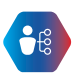 Personal attributesManage SelfAdeptPersonal attributesDisplay Resilience and AdaptabilityAdeptPersonal attributesAct with IntegrityAdvancedPersonal attributesDemonstrate AccountabilityAdvanced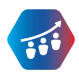 RelationshipsCommunicate and EngageAdvancedRelationshipsCommunity and Customer FocusAdeptRelationshipsWork CollaborativelyAdeptRelationshipsInfluence and NegotiateAdept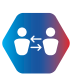 ResultsPlan and PrioritiseAdeptResultsThink and Solve ProblemsAdeptResultsCreate and InnovateAdvancedResultsDeliver ResultsAdept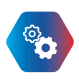 ResourcesFinanceIntermediateResourcesAssets and ToolsAdeptResourcesTechnology and InformationIntermediateResourcesProcurement and ContractsAdept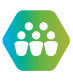 Workforce LeadershipManage and Develop PeopleAdeptWorkforce LeadershipInspire Direction and PurposeAdeptWorkforce LeadershipOptimise Workforce ContributionIntermediateWorkforce LeadershipLead and Manage ChangeIntermediateLocal Government Capability FrameworkLocal Government Capability FrameworkLocal Government Capability FrameworkGroup and CapabilityLevelBehavioural IndicatorsPersonal Attributes
Demonstrate AccountabilityAdvancedIs prepared to make decisions involving tough choices and weighing of risksAddresses situations before they become crises and identifies measures to avoid recurrenceTakes responsibility for outcomes, including mistakes and failuresCoaches team members to take responsibility for addressing and resolving challenging situationsOversees implementation of safe work practices and the risk management frameworkRelationships
Communicate and EngageAdvancedPresents with credibility and engages varied audiencesTranslates complex information concisely for diverse audiencesCreates opportunities for others to contribute to discussion and debateDemonstrates active listening skills, using techniques that contribute to a deeper understandingIs attuned to the needs of diverse audiences, adjusting style and approach flexiblyPrepares (or coordinates preparation of) high impact written documents and presentationsResults
Create and InnovateAdvancedEncourages independent thinking and new ideas from othersDraws on developments and trends in the industry and beyond to develop solutionsSupports experimentation and rapid prototyping to test and refine innovative solutionsDevelops/champions innovative solutions with long standing, organisation-wide impactExplores creative alternatives to improve management systems, processes and practicesContributes own knowledge and experience to staff training and development sessionsResults
Deliver ResultsAdeptTakes responsibility for the quality and timeliness of the team's work productsEnsures team understands goals and expectationsShares the broader context for projects and tasks with the teamIdentifies resource needs, including team, budget, information and toolsAllocates responsibilities and resources appropriatelyGives team members appropriate flexibility to decide how to get the job doneResources
FinanceIntermediatePresents basic financial information clearly and in an appropriate formatUses funds and records financial transactions in line with financial audit and reporting obligationsMakes expenditure decisions within budget limitsUses financial and other resources responsibly and helps others understand their obligations to do soWorkforce Leadership
Inspire Direction and PurposeAdeptDemonstrates passion, enthusiasm and personal dedication to the organisation's visionTranslates organisation and unit objectives into team goals and plans to help staff understand the linksBuilds a shared sense of purpose through involving people in the process of cascading goalsMotivates staff by providing autonomy in how they do their work, saying thanks and celebrating successesTakes opportunities to recognise and reward individual and team efforts and performance